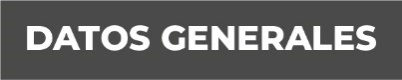 Nombre: Liliana Mendoza Lugo.Grado de Escolaridad: Licenciatura en DerechoCédula Profesional: 7651089Teléfono de Oficina: 228-7-32-67-34. Correo Electrónico: lmendoza@fiscaliaveracruz.gob.mx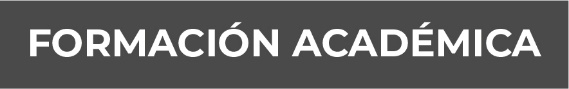 Año 2005-2010Licenciatura en DerechoUniversidad Michoacana de San Nicolás de Hidalgo, Morelia, Michoacán2018-2019Maestría en Derecho Universidad Tecnológica de México (certificado)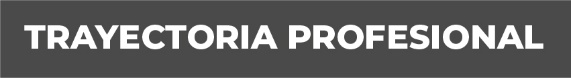 Febrero 2020 – mayo 2022Asistente jurídico, Despacho Jurídico Ubicado en la Ciudad de Ixmiquilpan Hidalgo.Junio 2016–diciembre 2019Abogado Penitenciario en el Centro de Readaptación Social No. 17 “CPS Michoacán”, perteneciente al Órgano Administrativo Desconcentrado Prevención y Readaptación Social.Octubre 2012 – junio 2016Abogado Penitenciario en el Complejo Penitenciario Islas Marías, perteneciente al Órgano Administrativo Desconcentrado Prevención y Readaptación Social.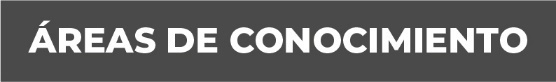 Derecho de Amparo, Quejas, OIC, Derecho Penitenciario, Derecho Civil, Familiar, Penal, Administrativo.